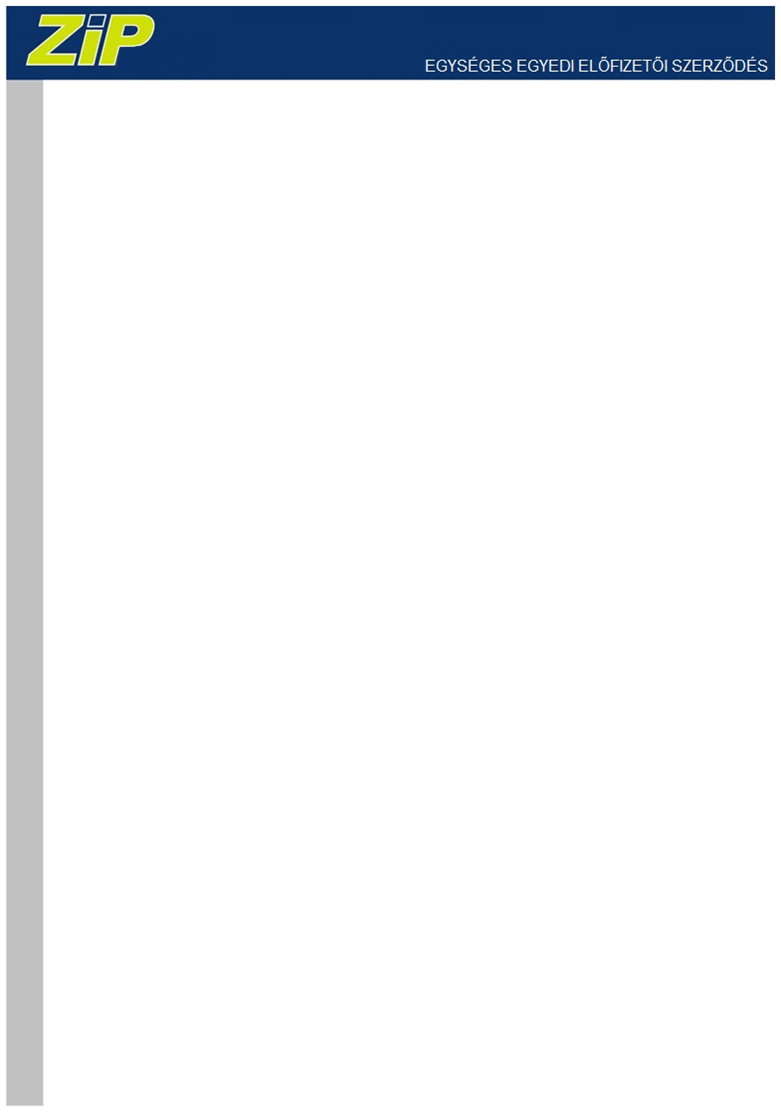 Személyes adatok	Előfizető adatai:	Korlátozottan cselekvőképes előfizető törvényes képviselőjének adatai:	Nem egyéni előfizető esetén:*Magánszemély előfizető esetén, **Nem magánszemély előfizető eseténSzolgáltató adataiZalaszám Informatika Kft.	Központi ügyfélszolgálat és hibabejelentő:
8900 Zalaegerszeg, Mártírok útja 53.	8900 Zalaegerszeg, Mártírok útja 53.
Levélcím: 8900 Zalaegerszeg Pf.113.	Tel.: 92/502-502, E-mai: zippont@zalaszam.hu
Cégjegyzékszám: 20-09-060557.	Nyitva tartás: hétköznap 8:00-17:00https://internet.zalaszam.hu	Telefonos hibabejelentő: 92/502-502 	Minden nap: 8:00-22:00Az Általános Szerződési Feltételek az ügyfélkapcsolati helyeken és az interneten (https://internet.zalaszam.hu) megtekinthetők.A szolgáltatásTechnikai kapcsolattartó:Adminisztrációs hozzáférés:A domain névvel, levelezéssel és tárhellyel kapcsolatos beállítások és konfigurációk elvégezhetők a 
https://webhost1.zalaszam.hu:2083 webcímen. 
Bejelentkezési adatok:Domain és tárhely csomagok:		Az árak a 27 % Áfá-t tartalmazzák
* @zipmail.hu végződésű, vagy meglévő e-mail fenntartása esetén 0 Ft
A szolgáltatások részletes leírását, a szolgáltató által vállalt célértékeket az Általános Szerződési Feltételek (ÁSZF) 1. számú melléklete tartalmazza.
A szolgáltatás egyéb díjait az ÁSZF 2. számú melléklete tartalmazza. E díjak az előfizetői szerződés részét képezik anélkül, hogy azok az egyedi előfizetői szerződésben tételesen fel lennének sorolva.
Az igénybe vett szolgáltatások nem minősülnek egyetemes szolgáltatásnak.
Szolgáltató a díjakról az adott hónap 20. napjáig megküldi számláját.Az előfizetői szerződés időtartama határozatlan:      -tól	 határozott időtartamra:      -tól,      -ig 	 A határozott idejű szolgáltatás lejártát követő díj és egyéb feltételeiről az ÁSZF 7.5 és 9.1 pontja rendelkezik.A határozott idejű szerződés felmondásának eseteiről az ÁSZF 12. pontja rendelkezik.Előfizetői nyilatkozatokAz előfizető a nyilatkozatait bármikor megváltoztathatja személyesen az ügyfélszolgálaton, valamint az ugyfel@zalaszam.hu címre írt emailben a regisztrációkor megadott címről.; A szerződés módosítása esetei, feltételei, ÁSZF módosítás kapcsán az előfizetőt megillető jogokA szerződés a felek egyező akaratával bármikor módosítható. Részletes szabályait az ÁSZF 9.2.1 pontja tartalmazza.A szolgáltató egyoldalú szerződésmódosításának feltételeit az ÁSZF 9.2.2 pontja tartalmazza.Ha a Szolgáltató az Általános Szerződési Feltételekben meghatározott esetekben jogosult az általános szerződési feltételeket egyoldalúan módosítani, köteles a módosításról a hatálybalépését megelőzően legalább 30 nappal – kivéve új szolgáltatás bevezetése estén, és ha a módosítás a már nyújtott szolgáltatásokra vonatkozó általános szerződési feltételeket nem érinti, vagy ha a módosítással kizárólag valamely előfizetési díj csökken- az előfizetőket az ÁSZF-ben foglaltak szerint értesíteni, az előfizetőket megillető felmondás feltételeiről szóló tájékoztatással együtt.Amennyiben a módosítás az Előfizető számára hátrányos rendelkezéseket tartalmaz, az Előfizető az értesítéstől számított 15 napon belül további jogkövetkezmények nélkül jogosult felmondani a határozott időtartamú előfizetői szerződést. Nem mondhatja fel az Előfizető a határozott időtartamú előfizetői szerződést ilyen esetben akkor, ha az előfizetői szerződést a határozott időtartalomból eredő kedvezmények figyelembevételével kötötte meg, és a módosítás a kapott kedvezményeket nem érinti. Amennyiben a módosítás a kapott kedvezményeket érinti, és az Előfizető felmondja a határozott időtartamú előfizetői szerződést, a Szolgáltató az Előfizetőtől nem követelheti a szerződés felmondását követő időszakra eső kedvezmény összegét. Szolgáltató jogosult az előfizetői szerződésben szereplő díjak módosítására, amelyről köteles az előfizetőket a módosítás hatálybalépése előtt 30 nappal értesíteni. Üzleti előfizetőknél ez a határidő 15 nap. Ennek részletes szabályozását az ÁSZF 9.2.4 pontja tartalmazza.VoIP szolgáltatás esetén a hívószám változtatását a szolgáltató és az előfizető is kezdeményezheti, melynek szabályai az ÁSZF 9.2.5 pontban kerültek részletezésre.Az előfizető kérheti a szerződés átírását (ÁSZF 9.3.1.), melyet a szolgáltató megfelelő formai követelmények esetén 15 napon belül teljesít. Az előfizető kérheti a szolgáltatás áthelyezését, melyet a szolgáltató 15 napon belül kivizsgál és értesíti az előfizetőt az áthelyezés megvalósíthatóságáról és határidejéről. Ennek részleteit az ÁSZF 9.3.2 pontja tartalmazza.Az előfizető a határozatlan időtartamú szerződés tartama alatt, illetve a határozott időtartamú szerződés esetében abban az esetben, ha az a szolgáltató kifejezetten megengedi, bármikor, kezdeményezheti az előfizető igényelt díjcsomag módosítását, más díjcsomagra, akciós ajánlatra (ÁSZF 9.3.3.)A szerződés megszűnésének legfőbb esetei, feltételeiAz Előfizető a határozatlan idejű előfizetői szerződést legfeljebb 8 napos felmondási határidővel bármikor írásban jogosult további jogkövetkezmények nélkül felmondani. Határozott időtartamú szerződés esetén az előfizető, a határozott időtartam alatt rendes felmondással, az igénybe vett kedvezményeknek a Szolgáltató részére, kötbérként történő visszafizetése mellett szüntetheti meg az előfizetői jogviszonyt az ÁSZF 7.5 pontjának megfelelően.Az Előfizető rendkívüli felmondással élhet amennyiben a szolgáltató az előfizető hibabejelentéseit követően, a hibát 30 napig nem tudja elhárítani. Az Előfizető általi rendkívüli felmondása esetén a szerződés a felmondó nyilatkozat szolgáltatóhoz történő megérkezését követő napon szűnik meg.Az előfizető részéről történő szerződés felmondás szabályait az ÁSZF 12.1.1 pontja részletezi.Az előfizetői szerződés szolgáltató általi rendes felmondásának felmondási ideje nem lehet kevesebb, mint 60 nap. A Szolgáltató a felmondást minden esetben indokolni köteles.A Szolgáltató az előfizetői szerződés megszegése esetén az előfizetői szerződést 15 napos határidővel mondhatja fel.A Szolgáltató az előfizetői szerződést 30 napos felmondási idővel mondhatja fel, amennyiben az Előfizető az esedékes díjat a jogkövetkezményekre figyelmeztető első értesítés elküldését legalább 15 nappal követő második értesítés megtörténtét követően sem egyenlítette ki.A szolgáltató részéről történő szerződés felmondás szabályait az ÁSZF 12.1.2 pontja részletezi.Az előfizető elállása, a felek halála, jogutód nélküli megszűnése, vagy a gazdasági társaság átalakulása esetén életbe lépő szerződés megszűnéseket az ÁSZF 12.1.3-5. pontjai tartalmazzák.VitarendezésA Szolgáltató és az Előfizető az előfizetői szolgáltatással kapcsolatos panaszokat az ÁSZF 6.3 pontjában foglaltak szerint közvetlenül rendezheti.Ha a felek egymással nem tudnak megegyezni, az előfizetői szerződésből eredő vitájuk ügyében az egy éves elévülési időn belül a területileg illetékes hírközlési hatósághoz, ezen belül a Média és Hírközlési Biztoshoz, a Nemzeti Fogyasztóvédelmi Hatóság illetékes Regionális Felügyelőségéhez, illetve békéltető testülethez vagy bírósághoz fordulhatnak.Az Előfizető a Nemzeti Média és Hírközlési Hatósághoz fordulhat a Szolgáltatónak a szolgáltatás minőségével, a hibaelhárítással, vagy a díjszámítással kapcsolatos eljárásának vitatása esetén. A Hatóság elérhetőségeit az ÁSZF 1.6 pontja tartalmazza.Az Előfizető az ügyfélszolgálattal, az előfizetői számlapanaszok elektronikus hírközlési szolgáltató általi intézésének rendjével kezelésével, a számla tartalmával kapcsolatban az Eht-ban és a végrehajtására kibocsátott jogszabályban meghatározott rendelkezések fogyasztókkal szembeni megsértése esetén a fogyasztóvédelmi hatóság jár el A területileg illetékes fogyasztóvédelmi felügyelőségek listáját és elérhetőségét az ÁSZF 6.6 pontja tartalmazza.Az Előfizetők elektronikus hírközlési szolgáltató általi tájékoztatására vonatkozóan előírt követelmények - az egyedi előfizetői szerződés és az általános szerződési feltételek tartalmára vonatkozó követelményeket ide nem értve - fogyasztókkal szembeni megsértése esetén a Gazdasági Versenyhivatal jár el. A Versenyhivatal elérhetőségét az ÁSZF 6.6 pontja tartalmazza.A békéltető testületek hatáskörébe tartozik a fogyasztó és a Szolgáltató közötti, a termék minőségével, biztonságosságával, a termékfelelősségi szabályok alkalmazásával, a szolgáltatás minőségével, továbbá a felek közötti szerződés megkötésével és teljesítésével kapcsolatos vitás ügy bírósági eljáráson kívüli rendezése. A területileg illetékes békéltető testület elérhetőségét az ÁSZF 6.6 pontja tartalmazza.A szerződés létrejöttével, érvényességével, hatályosságával kapcsolatos viták, a szerződésből eredő díjviták eldöntésére, az előfizetői szerződés késedelmes, vagy hibás teljesítése miatti kártérítési kötbér igényekkel kapcsolatban a polgári bíróság jogosult dönteni. A Szolgáltató székhelye szerinti illetékes bíróság elérhetőségét az ÁSZF 6.6 pontja tartalmazza.Vitarendezésről az ÁSZF 6.6 pontja rendelkezik. 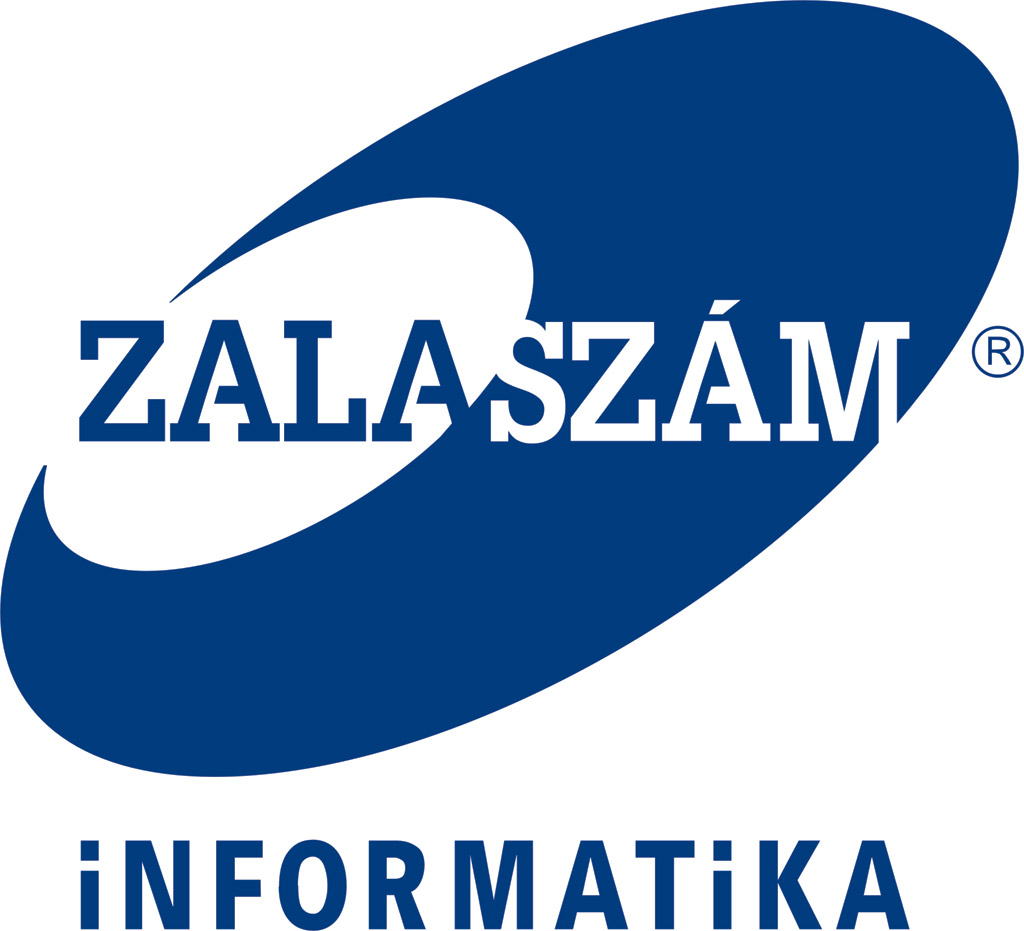 Szerződésszegés következményeiA szolgáltatás minőségére, szüneteltetésére vonatkozó rendelkezések megszegése esetén az előfizetőt megillető jogokat, a díjvisszatérítés rendjét, az előfizetőt megillető kötbér mértékét az ÁSZF 6. és 7. fejezetei tartalmazzák.Szolgáltatás szüneteltetése, korlátozásaA szerződés szüneteltetésének és a szolgáltatás korlátozásának feltételeit az ÁSZF 5. fejezete tartalmazza.Hibabejelentés, számlapanaszok, karbantartásHibabejelentés megtételével, számlapanaszok bejelentésével kapcsolatban az Előfizető az ügyfélszolgálathoz fordulhat az alábbi elérhetőségeken:Zalaszám ZiPpontE-mail: zippont@zalaszam.hu
Telefon: 92/502-502
Telefon a személyes ügyfélszolgálat nyitvatartási idején túl: 92/502-502A személyes ügyfélszolgálat elérhetősége: 8900 Zalaegerszeg, Mártírok útja 53.
A személyes ügyfélszolgálat nyitvatartási ideje:  HP 8:00-17:00
Telefonos ügyfélszolgálat: H- V: 8:00-22:00
A fenti időpontokon kívül üzenetrögzítő.A hibabejelentések és számlapanaszok elintézési rendjét, a karbantartási szolgáltatások biztosítására vonatkozó információkat az ÁSZF 4. és 6. fejezetei tartalmazzák.Zalaegerszeg,       P.H.							P.H.* Cég esetén aláírási címpéldány másolatának csatolása szükséges.MEGHATALMAZÁSAlulírott      , mint a       képviselője meghatalmazom a 
Zalaszám Informatika Kft-t (8900 Zalaegerszeg, Mártírok útja. 53.), 
a       tulajdonában lévő       domain név 
elsődleges, másodlagos névszervereinek átírására.Az új névszerverek:Elsődleges DNS: ns3.zalaszam.huMásodlagos DNS: ns1.zalaszam.huZalaegerszeg,      * Cég esetén aláírási címpéldány másolatának csatolása szükséges. Domain név átadás-átvételi nyilatkozatAz átadó ezen nyilatkozattal kijelenti, hogy a használati jogát képező       domain névhasználati jogáról és minden vele kapcsolatos rendelkezési jogról lemond az átvállaló javára.Az átvállaló ugyanekkor kijelenti, hogy átadótól       domian név használati jogát és minden vele kapcsolatos rendelkezési jogot átvállalja a mai nappal.Zalaegerszeg,      * Cég esetén aláírási címpéldány másolatának csatolása szükséges.Iktatószám:-/2020Ügyfélkód:Előfizető neve* / cégszerű elnevezése**:      Előfizető neve* / cégszerű elnevezése**:      Születési neve*:      Anyja születési neve*:      Születési helye*:      Születési ideje*:      Személyi igazolvány száma* / adószám**:      Személyi igazolvány száma* / adószám**:      Lakóhelye* / Székhelye**:      Lakóhelye* / Székhelye**:      Tartózkodási helye* / Számlaküldési címe**:      Tartózkodási helye* / Számlaküldési címe**:      E-mail cím:      Mobil telefonszám:      Neve:      Neve:      Születési neve:      Anyja születési neve:      Születési helye:      Születési ideje:      Személyi igazolvány száma:      Személyi igazolvány száma:      Lakóhelye:      Lakóhelye:      Tartózkodási helye:      Tartózkodási helye:      E-mail cím:      Mobil telefonszám:      Cégjegyzékszáma:      	Bankszámlaszáma:      Kapcsolattartó neve:      Kapcsolattartó neve:      Kapcsolattartó e-mail címe:      Kapcsolattartó telefonszáma:      Az igényelt domain név: Amennyiben a domain karbantartást az Igénylő végzi, kérjük adja meg az "Elsődleges" és "Másodlagos" Domain Name Server (DNS) IP címeit és a technikai kapcsolattartó személy adatait. Abban az esetben, ha az Igénylő nem ad meg IP címet, akkor a karbantartást automatikusan a Szolgáltató végzi.Amennyiben a domain karbantartást az Igénylő végzi, kérjük adja meg az "Elsődleges" és "Másodlagos" Domain Name Server (DNS) IP címeit és a technikai kapcsolattartó személy adatait. Abban az esetben, ha az Igénylő nem ad meg IP címet, akkor a karbantartást automatikusan a Szolgáltató végzi.Elsődleges DNS:ns3.zalaszam.huMásodlagos DNS:ns1.zalaszam.huNév:      Név:      Telefonszám:      E-mail cím:      Login:      DNSMailFehérSárgaKékZöldPirosEgyediDomain1111111Aldomain--korlátlankorlátlankorlátlankorlátlankorlátlanTárhely--500 MB1 GB2 GB4 GB10 GBPHP---xxxxMySQL---xxxxPhpMyAdmin---xxxxE-mail db-11korlátlankorlátlankorlátlankorlátlanStatisztika---xxxxWeb adminxxxxxxxEgyszeri díj3 000 Ft3 000 Ft*3 000 Ft1 500 Ft1 500 Ft1 000 Ft0 FtHavidíj200 Ft350 Ft1 100 Ft1 500 Ft1 800 Ft2 400 Ft3 000 FtÉves díj-------Elszámolás rendszeressége: Havi Negyedéves Féléves ÉvesFizetés módja: Csekk Átutalás Csoportos inkasszó Csoportos inkasszóNyilatkozat számla befogadásáról (átutalás vagy csoportos inkasszó esetén):Nyilatkozat számla befogadásáról (átutalás vagy csoportos inkasszó esetén):Nyilatkozat számla befogadásáról (átutalás vagy csoportos inkasszó esetén):Nyilatkozat számla befogadásáról (átutalás vagy csoportos inkasszó esetén):Nyilatkozat számla befogadásáról (átutalás vagy csoportos inkasszó esetén): Elektronikus számlát kérek. E-mail cím:       Elektronikus számlát kérek. E-mail cím:       Elektronikus számlát kérek. E-mail cím:       Elektronikus számlát kérek. E-mail cím:       Elektronikus számlát kérek. E-mail cím:      Adatkezelési nyilatkozatokHozzájárulok ahhoz, hogy a szolgáltató emailben tájékoztasson a kötelező értesítésekről. Igen NemHozzájárulok ahhoz, hogy a szolgáltató a személyes, illetve egyéb adataimat hírközlési szolgáltatások értékesítése és üzletszerzés céljából felhasználja. Igen NemHozzájárulok ahhoz, hogy a szolgáltató a személyes, illetve egyéb adataimat tudományos, közvélemény vagy piackutatás, valamint saját, direktmarketing céljából kezelje. Igen NemHozzájárulok ahhoz, hogy a szolgáltató a személyes, illetve egyéb adataimat tudományos, közvélemény vagy piackutatás, valamint saját, direktmarketing céljából harmadik személy részére átadja. Igen NemNyilatkozat előfizetői jellegről: Magánszemély Nem magánszemélyAz előfizetői szerződés megkötésekor az előfizető köteles nyilatkozni arról, hogy a szolgáltatást egyéni előfizetőként, vagy nem egyéni előfizetőként kívánja igénybe venni. Magánszemély Nem magánszemély Kijelentem, hogy jelen szerződés aláírásával egyidejűleg az egyéni előfizetőkre vonatkozó szabályok alkalmazásának lehetőségéről, és az abból eredő előnyökről és hátrányokról a részletes tájékoztatást megkaptam, azonban (kis- illetve középvállalkozásként) az egyéni előfizetőkre vonatkozó szabályok alkalmazására nem tartok igényt. Kijelentem, hogy jelen szerződés aláírásával egyidejűleg az egyéni előfizetőkre vonatkozó szabályok alkalmazásának lehetőségéről, és az abból eredő előnyökről és hátrányokról a részletes tájékoztatást megkaptam, azonban (kis- illetve középvállalkozásként) az egyéni előfizetőkre vonatkozó szabályok alkalmazására nem tartok igényt. Kijelentem, hogy jelen szerződés aláírásával egyidejűleg az egyéni előfizetőkre vonatkozó szabályok alkalmazásának lehetőségéről, és az abból eredő előnyökről és hátrányokról a részletes tájékoztatást megkaptam, azonban (kis- illetve középvállalkozásként) az egyéni előfizetőkre vonatkozó szabályok alkalmazására nem tartok igényt. Az egyéni előfizetői státusz előnyeiről és hátrányairól részletes tájékoztatást kaptam. Az egyéni előfizetői státusz előnyeiről és hátrányairól részletes tájékoztatást kaptam. Az egyéni előfizetői státusz előnyeiről és hátrányairól részletes tájékoztatást kaptam.Egyéb nyilatkozatokTudomásul veszem, hogy ezen előfizetői szerződés összesítő aláírása a tételesen átvett dokumentumok, bizonylatok példányonkénti, egyesével történő aláírását helyettesíti, azzal minden tekintetben egyenértékű. A szerződésben és annak elválaszthatatlan részét képező mellékleteiben, az Általános Szerződési Feltételekben foglaltakat megismertem, azok rendelkezéseit elfogadom, ennek megfelelően a felsorolt dokumentumokban szereplő kötelezettségeket vállalom. Igen NemTudomásul veszem, hogy az adatok kezelése a jelen szerződés alapján létrejövő jogviszonyból származó kötelezettségek teljesítése, illetve azok ellenőrzése céljából történik, és a szerződésben megadott adatokat önkéntesen, e célból bocsátottam a szolgáltató rendelkezésére, annak ellenére, hogy egyes adatok esetében a hozzájárulásom nem feltétele a szerződés megkötésének. Igen NemTudomásul veszem, hogy ha a havidíjak az 1 000 Ft-ot nem érik el, a szolgáltató jogosult több számlát összevontan, későbbi időpontban kiállítani. Igen NemTudomásul veszem, hogy ha az előfizetői szerződés megkötéséhez szükséges adatokat nem, vagy hamisan adom meg, továbbá, ha az egyéni előfizetői minőségre vonatkozóan nem nyilatkozom, akkor a szerződés a megkötés időpontjára visszamenőleges hatállyal érvénytelenné válik. Igen NemTudomásul veszem, hogy a Szolgáltató - az adatkérésre külön törvény szerint jogosult nyomozó hatóság, ügyészség, bíróság, valamint nemzetbiztonsági szolgálat törvényben meghatározott feladatai ellátásának biztosítása céljából, a kérelmükre történő adatszolgáltatás érdekében - megőrzi az elektronikus hírközlési szolgáltatás előfizető, illetve felhasználó általi igénybevételével kapcsolatos, az érintett elektronikus hírközlési szolgáltatás nyújtásával összefüggésben a Szolgáltató által előállított vagy kezelt alábbi adatokat. Igen NemAz Előfizető kijelenti, hogyAz Előfizető kijelenti, hogy●a megadott adatok a valóságnak megfelelnek,●amennyiben a megadott adatokban változás következik be, arról a szolgáltatót legkésőbb 8 napon belül írásban tájékoztatja.●a Domainregisztrációs Szabályzatot ismeri, elfogadja és a mindenkor hatályos Domainregisztrációs Szabályzat előírásait betartja●a domain igénylésével, delegálásával és fenntartásával kapcsolatos kérdésekben a Nyilvántartó és a Regisztrátor döntését elfogadja●tudomásul veszi, hogy az igénynek, illetve a domain használatának a Domainregisztrációs Szabályzatnak való megfelelőségével kapcsolatos vita esetén a Regisztrátor és a Nyilvántartó az Alternatív Vitarendező Fórum döntésének veti alá magát, továbbá, hogy az alternatív vitarendezés során hozott döntés végrehajtásáért sem a Regisztrátor, sem a Nyilvántartó nem felel;●szavatolja, hogy az igénylőlapot a valóságnak megfelelően töltötte ki, és tudomásul veszi, hogy amennyiben a megadott adatok nem valósak vagy az adatok megváltozását nem jelentem be, az a domain név visszavonását eredményezi●megismerte és elfogadja az Adatvédelmi Tájékoztatóban foglaltakat, és engedélyezi személyes adatainak a nyilvántartásban történő kezelését és hogy ezen engedély megadása a rá vonatkozó nemzeti jog alapján jogszerű;●az Igénylőlapot teljes egészében elolvasta és egyetértőleg aláírta, illetve elfogadja..............................................................................................................................Előfizető*Szolgáltató………………………………..Cégszerű aláírás*ÁtadóÁtvevőNév/Cégnév*:      Név/Cégnév*:      Cím:      Cím:      Személyi igazolvány szám/adószám:      Személyi igazolvány szám/adószám:      ……………………………..……………………………..ÁtadóÁtvevő(Cégszerű aláírás*)(Cégszerű aláírás*)……………………………..……………………………..Tanú 1Tanú 2név:név:cím: cím: személyi igazolvány száma: személyi igazolvány száma: 